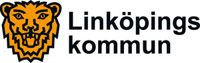 2016-10-18Barn- och ungdomsnämnden
Pressmeddelande inför barn- och ungdomsnämndens
sammanträde För ytterligare information kontakta Jakob Björneke (S), ordförande i barn- och ungdomsnämnden, telefon 0702-43 81 45Ärende 2
Kompetensutveckling för barnskötareLinköpings kommun växer och under de kommande åren behöver nya förskolor byggas. Samtidigt behöver förskolan ständigt lärande personal. Därför ansöker nu barn- och ungdomsnämnden om pengar från kommunstyrelsen för att påbörja kompetensutveckling av barnskötare. Andelen förskollärare inom förskolan är idag 39 procent, vilket är långt under det politiska målet på 70 procent. Att höja den pedagogiska kompetensen i barnskötargruppen är viktigt för att ge förutsättningar för bra lärande i förskolan. – Förskolan har stor inverkan på barns tidigare lärande, och kompetent och engagerad personal är oerhört viktigt. För att hålla högsta möjliga nivå på verksamheten behöver vi ständig kompetensutveckling av personalen inom förskolan. Detta är även ett led i att vara en attraktiv arbetsgivare, som erbjuder kompetensutveckling på arbetstid som sedan ska kunna tillgodoräknas i en förskollärarutbildning, säger barn- och ungdomsnämndens ordförande Jakob Björneke (S).Målgruppen för kompetensutvecklingen är fast anställda barnskötare inom förskolan i Linköpings kommun. Två grupper med vardera 35 barnskötare startar sin vidareutbildning vid årsskiftet 2016/17. Kompetensutvecklingen ska omfatta totalt 15 högskolepoäng. Kostnaden beräknas uppgå till 4 miljoner kronor. Ärende 5 
Upphandling av ny förskola i HarvestadHarvestad i Linköpings södra stadsdelar har vuxit snabbt och behov finns av fler förskoleplatser. Därför ska Linköpings kommun nu upphandla en ny förskola, Harvestad 3, med 80 - 100 förskoleplatser.Harvestadsskolan öppnade i augusti 2015 med plats för närmare 400 barn och i september 2015 beslutade barn- och ungdomsnämnden att upphandla en ny flexibel förskola/skola, Harvestad 2. Men behovet av förskole- och skolplatser är större än så. – Vårt mål är att barn i Linköping ska kunna gå i förskola i sitt närområde. I Harvestad finns det ett underskott på förskoleplatser, som vi vill bygga ikapp. Med en ny förskola får fler barn möjligheten att gå i förskolan i sitt närområde och ta del av den verksamhet förskolan erbjuder, säger barn- och ungdomsnämndens ordförande Jakob Björneke (S).Harvestad, inklusive Kvinneby/Möjetorp, behöver under den kommande tioårsperioden cirka 150 nya förskoleplatser och 200 nya skolplatser. Därför ska en ny förskola, Harvestad 3, upphandlas samtidigt som en ny förskola planeras i Möjetorp. Harvestad 3 föreslås få en kapacitet på 80-100 förskoleplatser och planeras stå färdig under andra kvartalet 2018.